Пояснительная записка к интерактивному образовательному ресурсу «Эти забавные животные-I»Автор: Царенко Галина Евгеньевна, учитель начальных классов МБОУ «Октябрьская СШ №1» п.Октябрьский Волгоградской областиПредмет: «Окружающий мир»Тема: «Животные».Целевая аудитория: учащиеся начальной школыЦель: формирование знаний о жизни животных.  Задачи: познакомить учащихся с некоторыми особенностями животных; привлечь внимание к объектам природы посредством дополнительного материала: фотографий, карты;формировать у учащихся познавательный интерес к миру животных.Ожидаемые результаты – учащиеся узнают о некоторых особенностях разных видов животных и будут мотивированы на выполнение познавательных действий.Техническое и программное обеспечениеРесурс представляет собой архив zip, содержащий папку, внутри которой находится шесть файлов: презентация PowerPoint, документ Word музыкальные файлы mp3. Для работы с ресурсом необходимы:ПК с программой Microsoft PowerPoint 2010;мультимедийный проектор; экран или интерактивная доска;звуковые колонки, программа Windows Media Player (WMP).Для корректного просмотра ресурса рекомендуется разархивировать презентацию и извлечь на рабочий стол (или любое удобное место). План работы с ресурсом и рекомендации по его использованиюДанный ресурс, содержащий иллюстративный и обучающий материал по теме «Животные», можно использовать на уроке по предмету окружающий мир. Возможно фрагментарное использование презентации на уроках с классом, группой учащихся, индивидуально.Рекомендуется использовать ресурс на этапе знакомства с новым материалом и закрепления изученного.   Информационные источники:Викторина В. Радостева «Начальная школа» №26/2000, материал Титульный слайд: изображение для фона, Слайд 3: Слон, волк, медведь, ёж, тигр. Материал Слайд 5: Бурозубка Слайд 6: Лиса Слайд 7: Раскраска Слайд 11:  Перо Слайд 13:  Карта, воробей, воробей Слайд 14-17: мышь Подробное послайдовое описание использования ресурса БлокСодержание слайдаУправляющие кнопкиНомер слайдаТитульный: название ресурса, фамилия имя отчество автораПереход на слайд 2 по щелчку.1СодержаниеОбъекты SmartArt.Разделы ресурса. - завершение демонстрации презентации.На каждый  прямоугольник настроена гиперссылка; выбрав любой, можно перейти на слайды соответствующего раздела.2IУчитель:- Мы начинаем первый тур нашей игры. Он называется «Чемпионат едоков»Технологический приём «Интерактивная лента»Движение изображений осуществляется нажатием на кнопку-стрелку  , на которую настроен триггер.- переход к следующему слайду3IУчитель: -Кто же окажется победителем? Какой это зверь – большой, средний или маленький?- Правильный ответ – бурозубка. Переход на следующий слайд осуществляется при нажатии на плашку с правильным ответом4IБурозубка (сорбонка)Один из самых маленьких зверьков на Земле. Из семейства землероек, рост - четыре сантиметра, вес – грамма два с половиной. Одна такая малютка, за сутки обедала 121 раз и съела 10 граммов муравьиных куколок. Кто думает, что это не так уж и много, пусть разделит десять на два с половиной. Выходит, суточный рацион бурозубки вчетверо больше её самой. Вот это аппетит!-Переход на плашку с картинкой при нажатии на плашку со сведениями  - возврат на слайд с содержанием.5IIУчитель: -Переходим ко второму туру «Патрикеевна»-Каждый из вас знает кумушку-лису. Давайте немного о ней поговорим. Лису обычно называют Патриеевной. Многих ли животных величают по имени-отчеству? А вот нашу славную кумушку, рыжую лисицу, часто величают именно так. Щелчком по плашке с информационным материалам собирается иллюстрация-мозайка- переход к следующему слайду6IIВикторина- раскраска-Живя часто поблизости от людей, лисица многому научилась.(правильный ответ  - да)-Существует мнение, что основная еда лисы – зайцы. Конечно, лиса не против зайчатины, но догнать зайца ей трудно. Если она  случайно наткнётся на растерявшегося зайца, то не упуститсвоего, но зайцы попадаются лисе, увы, не часто.Впрочем, лисы обходятся и без них. Ведь восемдесят пять процентов их рациона составляют грызуны, то есть обыкновенные мышки-полёвки.(правильный ответ – грызуны)-Обнаружить присутствие лисицы в норе можно        по сильному и неприятному запаху. Лисы захламляют своё жилище и всё вокруг.(правильный ответ – по запаху)При щелчке на плашку с правильным ответом происходит интеактивное раскрашивание картики.- переход к следующему слайду7-9IIЗнаете ли вы… - возврат на слайд с содержанием.10IIIУчитель: - Прицы тоже относятся к животному миру. Именно о них мы и поговорим в третьем туре. Он называется «Самая знаменитая птица»-Знаменитых птиц много: орлы и соловьи, павлины и страусы. Можно долго перечислять птиц, о которых сложены легенды и песни. Птиц, которые стали символами, которых обожествляли и которым поклонялись, и всё-таки, пожалуй, самая знаменитая птица – обыкновенный ВОРОБЕЙТриггер установлен на картинку  «перо 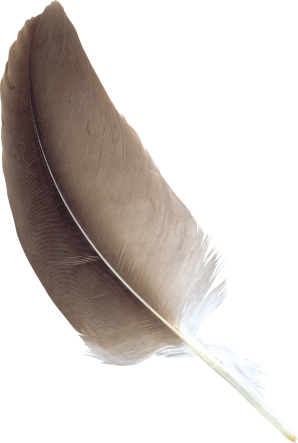 - переход к следующему слайду11IIIУчитель:-Где когда-то жил воробей? Кстати именно оттуда он начал своё путешествие по всему миру.(правильный ответ – Африка)Переход на следующий слайд осуществляется при нажатии на плашку с правильным ответом12IIIУчитель:-Когда-то жил воробей в Африке и не был знаменит. Но отправился в путешествие по долине Нила, добрался до стран Средиземноморья и с того времени продолжает путешествовать и удивлять всех своей изобретательностью - возврат на слайд с содержанием.13IVУчитель:-Настала пора перейти к заключительному туру. «Гостья»Картинка-пазл -Догадайтесь, кто на картинке?Выход пазлов осуществляется при щелчке на плашку с описанием- переход к следующему слайду14-16IVУчитель:-Хотя мышка и любит поедать зерно, предпочтение отдаст салу как необычному лакомству.(правильный ответ – сало)Завершается складываться картинка-пазл при нажатии на плашку с правильным ответом - возврат на слайд с содержанием.17Информационные источникиСсылки на информационные источники, которые использовались при создании презентации.- возвращение на слайд с содержанием18